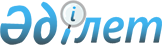 Қазақстан Республикасы Yкiметiнiң 2006 жылғы 15 ақпандағы N 101 қаулысына өзгерiс енгiзу туралыҚазақстан Республикасы Үкіметінің 2006 жылғы 4 сәуірдегі N 232 Қаулысы



      Қазақстан Республикасының Үкiметi 

ҚАУЛЫ ЕТЕДI:





      1. "2006 жылғы астықты мемлекеттiк сатып алу туралы" Қазақстан Республикасы Үкiметiнiң 2006 жылғы 15 ақпандағы N 101 
 қаулысына 
 мынадай өзгерiс енгiзiлсiн:



      1-тармақтың бiрiншi абзацындағы "11120 (он бiр мың бiр жүз жиырма) теңге баға бойынша республикалық бюджет қаражаты есебiнен 6208382000 (алты миллиард екi жүз сегiз миллион үш жүз сексен екi мың) теңге сомасына 558308 (бес жүз елу сегiз мың үш жүз сегiз)" деген сөздер "12350 (он екi мың үш жүз елу) теңге баға бойынша республикалық бюджет қаражаты есебiнен 6208382000 (алты миллиард екi жүз сегiз миллион үш жүз сексен екi мың) теңге сомасына 502703 (бес жүз екі мың жеті жүз үш)" деген сөздермен ауыстырылсын.




      2. Осы қаулы қол қойылған күнінен бастап қолданысқа енгiзiледi және ресми түрде жариялануға тиiс.

      

Қазақстан Республикасының




      Премьер-Министрі


					© 2012. Қазақстан Республикасы Әділет министрлігінің «Қазақстан Республикасының Заңнама және құқықтық ақпарат институты» ШЖҚ РМК
				